На основу члана 90, члана 70.став 1. 3. и 6. Закона о јавним набавкама Босне и Херцеговине (Службени гласник БиХ бр.39/14),Правилника о поступку директног споразума  Центра број: 153/15 и члана 33. Статута Центра за развој пољопривреде и села, у поступку набавке и уградње роба–„Набавку и уградњу  система  видео надзора у пословном простору у ул.Краља Петра I Карађорђевића бр.46 Бања Лука, (Крајишка кућа),  Директор Центра, д о н о с и, О  Д  Л  У  К  У1. Прихвата се приједлог представника Центра, о избору најповољнијег понуђача за набавку и уградњу роба-„Набавка и уградња система видео надзора у пословном простору у ул.  Краља Петра I Карађорђевића бр.46 Бања Лука, Крајишка кућа, путем директног споразума  број:879/20.2. „BOND“ d.о.о.за обезбјеђење лица и имовине, Стевана Марковића бр. 16, Бања Лука, бира се упоступку јавне набавке број 879/20. Понуђач је понудио цијену у износу од 5.865,00 КМ без ПДВ-а односно 6.862,05 КМ са урачунатим ПДВ-ом.3. Уговорни орган закључиће уговор са изабраним понуђачем, под условима утврђеним у позиву за достављање понуда и понудом број: 01/П-127/20 од 08.05.2020.године, достављене од стране изабраног понуђача. Образложење: Центар за развој пољопривреде и села  провео је поступак директног споразума  број 879/20 за избор најповољнијег понуђача за набавку робе и уградњу -„Набавка и уградња система видео надзора  у пословном простору у ул. Краља Петра I Карађорђевића бр.46 Бања Лука, Крајишка кућа, по одлуци Директора број:878/20-О од 05.05.2020.године. Критериј за избор најповољнијег понуђача  је најнижа цијена.Процијењена вриједност јавне набавке, 6.000,00 без ПДВ-а.Уговорни орган је тражио писани приједлог понуде од једног понуђача, а који обавља дјелатност која је предмет јавне набавке. По предметној набавци прибављена је једна понуда и то„BOND“ d.о.о. за обезбјеђење лица и имовине, Стевана Марковића бр. 16, Бања Лука- понуда у износу 5.865,00 КМ без ПДВ-а.Дана 14.05.2020.године у 12:15 часова представник Центра је извршио отварање понуде и том приликом констатовао да је пристигла понуда добављача „BOND“ d.о.о.за обезбјеђење лица и имовине, Стевана Марковића бр. 16, Бања Лука са понуђеном цијеном у износу од 5.865,00 KM без ПДВ-а односно 6.862,05 КМ са урачунатим ПДВ-ом, прихватљива за уговорни орган.С обзиром да је понуђач доставио понуду у складу са условима из позива за достављање понуда то ће уговорни орган прихватити приједлог представника Центраи одлучити као у диспозитиву.Достављено:  Понуђачу			                                                ДИРЕКТОР Евиденција                                                       Драшко Илић, дипл. економистаАрхива                                                                              ____________________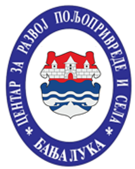 ЦЕНТАР ЗА РАЗВОЈ ПОЉОПРИВРЕДЕ И СЕЛАБАЊА ЛУКАБрој: 967/20ЦЕНТАР ЗА РАЗВОЈ ПОЉОПРИВРЕДЕ И СЕЛАБАЊА ЛУКАДатум: 14.05.2020. год.